Cashless Debit Card Aim and ImpactWhat is the aim of Cashless Debit Card?The Australian Government is considering the best possible ways to support people, families and communities in places where high levels of welfare dependence co-exist with high levels of social harm.The Cashless Debit Card is testing whether reducing the amount of cash available in a community will reduce the overall harm caused by welfare fuelled alcohol, gambling and drug misuse.The Cashless Debit Card has a positive impact on families and communities.The Government commissioned ORIMA Research to undertake a full, independent evaluation of the Cashless Debit Card trial in the Ceduna region, South Australia and in the East Kimberley region, Western Australia. The final evaluation report was released on 1 September 2017.The independent evaluation found that the Cashless Debit Card has had a “considerable positive impact” in the first two communities in which it operated. It concluded that the Cashless Debit Card trial “has been effective in reducing alcohol consumption and gambling in both sites and [is] also suggestive of a reduction in the use of illegal drugs”. There is also evidence that there has been “a consequential reduction in violence and harm related to alcohol consumption, illegal drug use and gambling”. Key findings from the EVALUATION Alcohol – of participants who reported that they do drink alcohol, 41 per cent of participants reported drinking alcohol less frequently, while 37 per cent of participants reported binge drinking less frequently Gambling – of participants who reported they do gamble, 48 per cent of participants reported gambling less Drug use – of participants who reported using illegal drugs before the program commenced 48 per cent reported using illegal drugs less often.The evaluation also found “widespread spill-over benefits” from the card:Of the participants surveyed, 40 per cent said they were better able to look after their children45 per cent of participants have been better able to save moneyMerchant reports of increased purchases of baby items, food, clothing, shoes, toys and other goods for childrenConsiderable observable evidence being cited by many community leaders and stakeholders of a reduction in crime, violence and harmful behaviours over the duration of the program. The report is available on the Department of Social Services website. 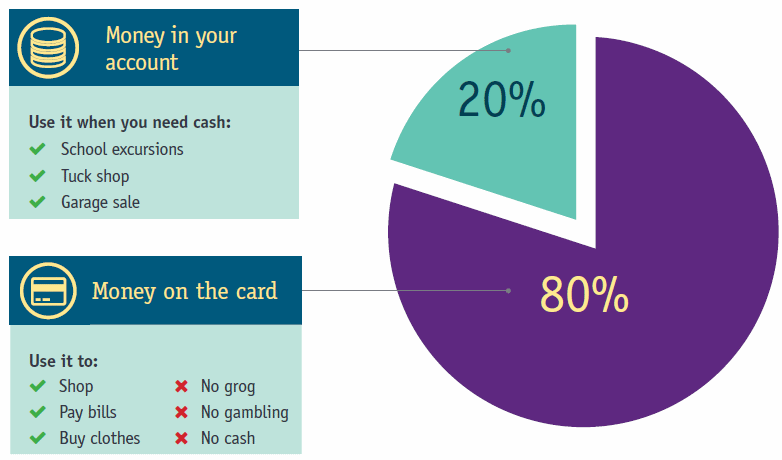 